 Titel:  Design Thinking 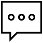 Erläuterung: Es gibt unterschiedliche Techniken, die StudentInnen dabei helfen können auf innovative Weise zu denken und Problemlösungsfähigkeiten zu entwickeln. Design Thinking ist eine dieser Möglichkeiten; diese Technik besteht aus unterschiedlichen kreativen Schritten, die zur Lösung eines Problems/ Erfindung eines neuen Produkts, etc. beitragen können. Da das Design Thinking ein kreativer Prozess ist, der auf dem “Aufbau” einer Idee1 ,basiert, dient dieses didaktische Material nicht nur dazu dabei zu helfen die Idee dieser Methode zu erläutern, sondern bietet auch einen Rahmen für praktische       Gruppenarbeit.   Schlüsselkompetenzen: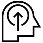 Die Fähigkeit Design Thinking als Problemlösungsmethode anzuwenden.  Erwartetes Ergebnis: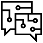 StudentInnen kennen die wichtigsten Schritte in Punkto Design Thinking und können dieses Wissen zur Lösung von Problemen oder zur Erfindung von neuen Produkten/ Dienstleistungen nutzen.  Schlüsselwörter: Design Thinking, Innovation, Management, Produktentwicklung, Problemlösung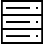 Ziele des Kurses: - Zu verstehen wie der Design Thinking Ansatz bei Innovations- und Problemlösungsprozessen genutzt werden kann- Praktische Erprobung von Schritten des Design Thinking Prozesses Dauer: 1.5 Std.  PowerPoint Präsentation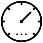 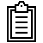  Theoretischer Teil – Erläuterung des Inhalts: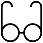 Der Unterrichtsplan basiert auf einer Präsentation, die aus zwei Teilen besteht: Einführung in Design und Design Thinking Konzepte (die von einer Diskussion begleitet werden können; Folien 1-7) Praktische Gruppenarbeit (Folien 8-15)Während der Einführung in die Design Thinking Methode wird den StudentInnen der sogenannte 4C Design Prozess vorgestellt: Kreativität (Engl. Creativity), Komplexität (Engl.: Complexity), Kompromisse (Engl.: Compromise) und Auswahl (Engl.: Choice) – Folie 6. Der/die TrainerIn kann die StudentInnen daran erinnern die 4Cs in der späteren Gruppenarbeitsphase nicht zu vergessen. Für die Gruppenarbeit können die StudentInnen in Gruppen zu 4-5 Personen eingeteilt werden. Sie sollten nach und nach die Aufgaben auf den jeweiligen Folien erfüllen und dabei den vorgegebenen Zeitplan einhalten. Die Rolle des/der TrainerIn besteht darin die Aufgaben zu erklären und als MentorIn während des Fertigstellungsprozesses der Aufgaben zu agieren. Nützliche Links:Einführung in das Design Thinking: https://experience.sap.com/skillup/introduction-to-design-thinkingReferenzen:https://www.huffingtonpost.com/soren-petersen/what-is-a-design-expert_b_1428817.htmlhttp://slideplayer.com/slide/5894743/https://experience.sap.com/skillup/introduction-to-design-thinking